Пояснительная записка  Данная рабочая программа разработана в соответствии с Федеральным государственным образовательным стандартом общего образования второго поколения, с учетом примерной программы для общеобразовательных учреждений «Биология 5-9 классы» – М.: Просвещение, 2018г. и рабочей программы.ФГОС «Биология» 5-9 классы под редакцией В.В.Пасечника. – М.: Просвещение, 2020г.Программа реализуется в учебниках по биологии для 5-9 классов серии учебно-методических комплектов «Линия жизни» под редакцией профессора, доктора педагогических наук В.В. Пасечника. Содержательный статус программы – базовый. Она определяет минимальныйобъем содержания курса биологии для основной школы и предназначена для реализации требований ФГОС второго поколения к условиям и результату образования обучающихся основной школы по биологии согласно учебному плану МБОУ «Поповская ООШ» Боковского районаРабочая программа по биологии построена на основе:● Закона РФ «Об образовании» № 273 от 29.12.2013 г.● Федерального государственного образовательного стандарта общего образования и науки Российской Федерации от 17 декабря 2010 № 1897● Фундаментального ядра содержания общего образования;Федеральный перечень учебников, рекомендованных Министерством образования и науки РФ к использованию в образовательном процессе в общеобразовательных учреждениях, на 2021-2021 гг., пр. Министерства образования и науки РФ № 345 от 28.12.2018Авторской программы основного общего образования по биологии«Биология» 5-9 классы под редакцией В.В.Пасечника. – М.: Просвещение, 2020г● Основной образовательной программы основного  общего образования МБОУ «Поповская ООШ» Боковского района● Учебного плана МБОУ«Поповская ООШ» Боковского районаВ рабочей программе соблюдается преемственность с примерными программами начального общего образования, в том числе и в использовании основных видов учебной деятельности обучающихся.Рабочая программа включает восемь разделов:Пояснительная записка;Общая характеристика учебного предмета;Место учебного предмета, курса в учебном плане;Результаты освоения курса биологии: личностные, метапредметные и предметные;Планируемые результаты изучения курса биологии.Основное содержание курса;Тематическое планирование;Материально-техническое обеспечение учебного предмета;Планируемые результаты изучения курса биологии.Общая характеристика учебного предметаСодержательной основой школьного курса биологии является биологическая наука. Поэтому биология, как учебный предмет вносит существенный вклад в формирование у обучающихся системы знаний, как о живой природе, так и об окружающем мире в целом. Она раскрывает роль биологической науки в экономическом и культурном развитии общества, способствует формированию научного мировоззрения.Курс биологии на ступени основного общего образования направлен на формирование у обучающихся представлений об отличительных особенностях живой природы, её многообразии и эволюции, человеке как биосоциальном существе. Для формирования у обучающихся основ научного мировоззрения, развития интеллектуальных способностей и познавательных интересов в процессе изучения биологии основное внимание уделяется знакомству обучающихся с методами научного познания живой природы, постановке проблем, требующих от обучающихся самостоятельной деятельности по их разрешению. Отбор содержания проведён с учётом культуросообразного подхода, в соответствии с которым обучающиеся должны освоить содержание, значимое для формирования познавательной, нравственной и эстетической культуры, сохранения окружающей среды и собственного здоровья, для повседневной жизни и практической деятельности.Основными целями изучения биологии в основной школе являются:Формирование первоначальных систематизированных представлений о биологических объектах, процессах, явлениях, закономерностях, об основных биологических теориях (клеточной, эволюционной Ч.Дарвина), элементарных представлений о наследственности и изменчивости (ген, хромосома, мутация, наследственные заболевания, гаметы, наследственная и ненаследственная изменчивость), об экосистемной организации жизни, овладение понятийным аппаратом биология;Приобретение опыта использования методов биологической науки для изучения живых организмов и человека; наблюдения за живыми объектами собственным организмом, описание биологических объектов и процессов, проведение несложных биологических экспериментов с использованием аналоговых и цифровых биологических приборов, и инструментов;Освоение приёмов оказания первой помощи, рациональной организации т руда и отдыха, выращивания и размножения культурных растений и домашних животных, ухода за ними, проведение наблюдений за состоянием собственного организма;Формирование основ экологической грамотности, способности оценивать последствия деятельности человека в природе, влияние факторов риска на здоровье человека, выбирать целевые и смысловые установки в своих действиях и поступках по отношению к живой природе, к здоровью своему и окружающих; осознание необходимости сохранения биоразнообразия и природных местообитаний;Овладение приёмами работы с информацией биологического содержания, представленной в разной форме;Создание основы для формирования интереса к дальнейшему расширению и углублению биологических знаний и выбора биологии как профильного предмета на ступени среднего полного образования, а в дальнейшем и в качестве сферы своей профессиональной деятельности.Создание основы для формирования интереса к дальнейшему расширению и углублению биологических знаний и выбора биологии как профильного предмета на ступени среднего полного образования, а в дальнейшем и в качестве сферы своей профессиональной деятельности.Построение учебного содержания курса осуществляется последовательно от общего к частному с учётом реализации внутрипредметных и метапредметных связей. В основу положено взаимодействие научного, гуманистического, культурологического, личностно-деятельностного, историко-проблемного, интегративного, компетентностного подходов.Содержание курса направлено на формирование универсальных учебных действий, обеспечивающих развитие познавательных и коммуникативных качеств личности. Обучающиеся включаются в проектную и исследовательскую деятельность, основу которой составляют такие учебные действия как умение видеть проблемы, ставить вопросы, классифицировать, наблюдать, проводить эксперимент, делать выводы, объяснять, доказывать, защищать свои идеи, давать определения понятиям, структурировать материал и др. Обучающиеся включаются в коммуникативную учебную деятельность, где преобладают такие виды деятельности как умение полно и точно выражать свои мысли, аргументировать свою точку зрения, работать в группе, представлять и сообщать информацию в устной и письменной форме, вступать в диалог и т.д.Учебное содержание курса биологии в серии УМК «Линия жизни» сконструировано следующим образом:Основные признаки и закономерности жизнедеятельности организмов (5-6 классы);Многообразие животного мира (7 класс);Человек и его здоровье (8 класс);Основы общей биологии (9 класс).Содержание учебников 5-6 классов нацелено на формирование у обучающихся знаний признаков и процессов жизнедеятельности (питание, дыхание, рост, развитие, размножение), присущих всем организмам, взаимосвязи строения и функций, разных форм регуляции процессов жизнедеятельности. Завершается курс рассмотрением организма как единого целого, согласованности протекающих в нём процессов и взаимодействия с окружающей средой.В курсе биологии 7 класса обучающиеся расширяют знания о разнообразии живых организмов, осознают значимость видового богатства в природе и жизни человека, знакомятся с эволюцией и животных, изучают взаимоотношения организмов в природных сообществах, влияние факторов среды на жизнедеятельность организмов.Основное содержание курса 8 класса направлено на формирование у обучающихся знаний и умений в области основ анатомии, физиологии и гигиены человека, реализации установок на здоровый образ жизни. Содержание курса ориентировано на углубление и расширение знаний, обучающихся о проявлении в организме человека основных жизненных свойств, первоначальные представления о которых были получены в 5-7 классах.Основное содержание курса биологии 9 класса посвящено основам общей биологии. Оно направлено на обобщение обширных фактических знаний и специальных практических умений, сформированных в предыдущих классах, тесно связано с развитием биологической науки в целом и характеризует современный уровень её развития.Принципы реализации учебного предметанаучный;культурологический;гуманистический;личностно-деятельностный;историко-проблемный;интегративный;компетентностный.Место курса в учебном планеБиология в основной школе изучается с 5 по 9 класс. Общее число учебных часов за пять лет обучения составляет – 274, из них 35 часа (1 час в неделю) в 5 и 6 классах, по 68 часов (2 часа в неделю) в 8, 9 классах.В 7 классе увеличено кол-во часов в неделю – до 2 , так как 1 час идет на усиление предмета за счет школьного компонента. Поэтому в 7 классе вместо одного часа в неделю по биологии – преподается 2 часа. В год – соответственно -68 часов.В соответствии с базисным учебным планом курсу биологии на ступени основного общего образования предшествует курс «Окружающий мир», включающий определенные биологические сведения. По отношению к курсу биологии данный курс является пропедевтическим.В свою очередь, содержание курса биологии в основной школе является базой для изучения общих закономерностей, теорий, законов, гипотез в старшей школе.Таким образом, содержание курса в основной школе представляет собой базовое звено в системе непрерывного биологического образования и является основой для последующей уровневой и профильной дифференциации.Результаты освоения учебного курса «Биология 5-9 классы»: личностные, метапредметные и предметныеИзучение биологии в основной школе обусловливает достижение следующихличностныхрезультатов:Воспитание российской гражданской идентичности: патриотизма, любви и уважения к Отечеству, чувства гордости за свою Родину; осознание своей этнической принадлежности; знание языка, культуры своего народа, своего края, основ культурного наследия народов России и человечества; усвоения гуманистических, демократических и традиционных ценностей многонационального российского общества; воспитание чувства ответственности и долга перед Родиной;Формирование ответственного отношения к учению, готовности и способности, обучающихся к саморазвитию и самообразованию на основе мотивации к обучению и познанию, осознанному выбору и построению дальнейшей индивидуальной траектории образования на базе ориентации в мире профессий и профессиональных предпочтений, с учётом устойчивых познавательных интересов;Формирование целостного мировоззрения, соответствующего современному уровню развития науки и общественной практики, учитывающего социальное, культурное, языковое, духовное многообразие современного мира;Формирование осознанного, уважительного и доброжелательного отношения к другому человеку, его мнению, мировоззрению, культуре, языку, вере, гражданской позиции, к истории, культуре, религии, традициям, языкам, ценностям народов России и народов мира; готовности и способности вести диалог с другими людьми и достигать в нём взаимопонимания;Освоение социальных норм, правил поведения, ролей и форм социальной жизни в группах и сообществах; участие в школьном самоуправлении и общественной жизни в пределах возрастных компетенций с учётом региональных, этнокультурных, социальных и экономических особенностей;Развитие сознания и компетентности в решении моральных проблем на основе личностного выбора; формирование нравственных чувств и нравственного поведения, осознанного и ответственного отношения к собственным поступкам;Формирование коммуникативной компетентности в общении и сотрудничестве со сверстниками, старшими и младшими в процессе образовательной, общественно полезной, учебно-исследовательской, творческой и других видов деятельности;Формирование понимания ценности здорового и безопасного образа жизни; усвоение правил индивидуального и коллективного безопасного поведения в чрезвычайных ситуациях, угрожающих жизни и здоровью людей, правил поведения на транспорте и на дорогах;формирование экологической культуры на основе признания ценности жизни во всех её проявлениях и необходимости ответственного, бережного отношения к окружающей среде;Осознание значения семьи в жизни человека и общества; принятие ценности семейной жизни; уважительное и заботливое отношение к членам своей семьи;Развитие эстетического сознания через освоение художественного на, творческой деятельности эстетического характера.Метапредметные результаты освоения биологии в основной школе должны отражать:Умение самостоятельно определять цели своего обучения, ставить и формулировать для себя новые задачи в учёбе и познавательной деятельности, развивать мотивы и интересы своей познавательной деятельности;Умение самостоятельно планировать пути достижения целей, в том числе альтернативные, осознанно выбирать наиболее эффективные способы решения учебных и познавательных задач;Умение соотносить свои действия с планируемыми результатами осуществлять контроль своей деятельности в процессе достижения результата, определять способы действий в рамках предложенных условий и требований, корректировать свои действия в соответствии с изменяющейся ситуацией;Умение оценивать правильность выполнения учебной задачи, собственные возможности её решения;Владение основами самоконтроля, самооценки, принятия решений и осуществления осознанного выбора в учебной и познавательной деятельности;Умение определять понятия, создавать обобщения, устанавливать аналогии, классифицировать, самостоятельно выбирать основания и критерии для классификации, устанавливать причинно-следственные связи, строить логическое рассуждение, умозаключение и делать выводы;Умение создавать, применять и преобразовывать знаки и символы, модели и схемы для решения учебных и познавательных задач;Смысловое чтение;Умение организовывать учебное сотрудничество и совместную деятельность с учителем и сверстниками, работать индивидуально и в группе: находить общее решение и разрешать конфликты на основе согласования позиций и учёта интересов, формулировать, аргументировать и отстаивать своё мнение;Умение осознанно использовать речевые средства в соответствии с задачей коммуникации для выражения своих чувств, мыслей и потребностей, планирования и регуляции своей деятельности; владение устной и письменной речью, монологической контекстной речью;Формирование и развитие компетентности в области использовании.Предметными результатами освоения выпускниками основной школы программы по биологии являются:Формирование системы научных знаний о живой природе и закономерностях её развития, исторически быстром сокращении биологического разнообразия в биосфере в результате деятельности человека для создания естественно-научной картины мира;Формирование первоначальных систематизированных представлений о биологических объектах, процессах, явлениях, закономерностях, об основных биологических теориях, экосистемной организации жизни, о взаимосвязи живого и неживого в биосфере, наследственности и изменчивости организмов, овладение понятийном аппаратом биологии;Приобретение опыта использования методов биологической науки и проведение несложных биологических экспериментов для изучения живых организмов и человека, проведение экологического мониторинга в окружающей среде;Формирование основ экологической грамотности:способности оценивать последствия деятельности человека в природе, влияние факторов риска на здоровье человека; выбирать целевые и смысловые установки в своих действиях и поступках по отношению к живой природе, здоровью своему и окружающих; осознание необходимости действий по сохранению биоразнообразия и природных местообитаний видов растений и животных;Формирование представлений о значении биологических наук в решении проблем рационального природопользования, защиты здоровья людей в условиях быстрого изменения экологического качества окружающей среды;Освоение приёмов оказания первой помощи, рациональной организации охраны труда и отдыха, выращивания и размножения культурных растений и домашних животных, ухода за ними.Основное содержание учебного курса «Биология 5 - 9 классы»Учебное содержание курса биологии имеет следующую конструкцию: 1. Основные признаки и закономерности жизнедеятельности организмов (5,6 классы). 2. Многообразие животного мира (7 класс). 3. Человек и его здоровье (8 класс). 4. Основы общей биологии (9 класс). Содержание обучения в 5 и 6 классахнацелено на формирование у обучающихся знаний признаков и процессов жизнедеятельности (питание, дыхание, рост, развитие, размножение), присущих всем живым организмам, взаимосвязи строения и функций, разных форм регуляции процессов жизнедеятельности. Завершается курс рассмотрением организма как единого целого, согласованности протекающих в нём процессов и взаимодействия с окружающей средой. В курсе биологии 7 классарасширяются знания о разнообразии живых организмов, учащиеся осознают значимость видового богатства в природе и жизни человека, знакомятся с эволюцией растений и животных, изучают взаимоотношения организмов в природных сообществах, влияние факторов среды на жизнедеятельность организмов. Содержание курса биологии 8 классанаправлено на формирование знаний и умений в области основ анатомии, физиологии и гигиены человека, реализацию установок на здоровый образ жизни. Содержание курса ориентировано на углубление и расширение знаний о проявлении в организме человека основных жизненных свойств, первоначальные представления о которых были получены в 5-7 классах, приобретение азов оказания первой медицинской помощи. Содержание курса биологии 9 классапосвящено основам общей биологии. Оно направлено на обобщение обширных фактических знаний и специальных практических умений, сформированных в предыдущих классах; тесно связано с развитием биологической науки в целом и характеризует современный уровень развития биологии.Планируемые результаты изучения учебного предмета, курсаТребования к уровню подготовки выпускниковРаздел 1. Живые организмы 5-7 классыВыпускник научится: • характеризовать некоторые особенности строения и процессов жизнедеятельности биологических объектов (клеток, организмов), их практическую значимость;• применять методы биологической науки для изучения клеток и организмов: проводить наблюдения за живыми организмами, ставить несложные биологические эксперименты и объяснять их результаты, описывать биологические объекты и процессы;• использовать составляющие исследовательской и проектной деятельности по изучению живых организмов (приводить доказательства, классифицировать, сравнивать, выявлять взаимосвязи);• ориентироваться в системе познавательных ценностей: оценивать информацию о живых организмах, получаемую из разных источников; последствия деятельности человека в природе.Выпускник получит возможность научиться:• соблюдать правила работы в кабинете биологии, с биологическими приборами и инструментами;• использовать приёмы оказания первой помощи при отравлении ядовитыми грибами,• выделять эстетические достоинства некоторых объектов живой природы;• осознанно соблюдать основные принципы и правила отношения к живой природе;• ориентироваться в системе моральных норм и ценностей по отношению к объектам живой природы (признание высокой ценности жизни во всех её проявлениях, экологическое сознание, эмоционально-ценностное отношение к объектам живой природы);• находить информацию о живых объектах в научно-популярной литературе, биологических словарях и справочниках, анализировать, оценивать её и переводить из одной формы в другую;• выбирать целевые и смысловые установки в своих действиях и поступках по отношению к живой природе.Раздел 2. Человек и его здоровье. 8 класс Выпускник научиться: Характеризовать особенности строения и процессов жизнедеятельности организма человека, их практическую значимость; Применять методы биологической науки при изучении организма человека: проводить наблюдения за состоянием собственного организма, измерения, ставить несложные биологические эксперименты и объяснять их результаты; Владеть составляющими исследовательской и проектной деятельности по изучению организма человека: приводить доказательства родства человека с млекопитающими животными, сравнивать клетки, ткани, процессы жизнедеятельности организма человека; выявлять взаимосвязи между особенностями строения клеток, тканей, органов, систем органов и их функциями; Ориентироваться в системе познавательных ценностей: оценивать информацию об организме человека, получаемую из разных источников; последствия выявления факторов риска на здоровье человека. Выпускник получит возможность научиться: Использовать на практике приёмы оказания первой медицинской помощи при простудных заболеваниях, ожогах, обморожениях, травмах, спасении утопающего; рациональной организации труда и отдыха; проведения наблюдений за состоянием собственного организма; Выделять эстетические достоинства человеческого тела; Реализовывать установки здорового образа жизни; Ориентироваться в системе моральных норм и ценностей по отношению к собственному здоровью и здоровью других людей; Находить в учебной и научно-популярной литературе информацию об организме человека, оформлять её в виде устных сообщений, докладов, рефератов, презентаций; Анализировать и оценивать целевые и смысловые установки в своих действиях и поступках по отношению к здоровью своему и окружающих; последствия влияния факторов риска на здоровье человека. Раздел 3. Общие биологические закономерности. 9 класс Выпускник научиться: Характеризовать общие биологические закономерности, их практическую значимость; Применять методы биологической науки для изучения общих биологических закономерностей: наблюдать и описывать клетки на готовых микропрепаратах, экосистемы своей местности; Владеть составляющими проектной и исследовательской деятельности по изучению общих биологических закономерностей, свойственных живой природе; приводить доказательства необходимости защиты окружающей среды; выделять отличительные признаки живых организмов; существенные признаки биологических систем и биологических процессов; Ориентироваться в системе познавательных ценностей: оценивать информацию о деятельности человека в природе, получаемую из разных источников; анализировать и оценивать последствия деятельности человека в природе; Выпускник получит возможность научиться: выдвигать гипотезы о возможных последствиях деятельности человека в экосистемах и биосфере; аргументировать свою точку зрения в ходе дискуссии по обсуждению глобальных экологических проблем. Система оценки достижения планируемых результатов освоения программыпредполагает комплексный подход к оценке результатов образования, позволяющий вести оценку достижения обучающимися всех трёх групп результатов образования: личностных, метапредметных и предметных. В соответствии с требованиями Стандарта достижение личностных результатовне выносится на итоговую оценку обучающихся, а является предметом оценки эффективности воспитательно-образовательной деятельности образовательного учреждения и образовательных систем разного уровня. Основной процедурой итоговой оценки достижения метапредметных результатов является защита итогового индивидуального проекта. Дополнительным источником данных о достижении отдельных метапредметных результатов будут служить результаты выполнения проверочных работ (как правило, тематических). В ходе текущей, тематической, промежуточной оценки будет оценено достижение коммуникативных и регулятивных действий. При этом обязательными составляющими системы внутришкольного мониторинга образовательных достижений являются материалы:• стартовой диагностики;• текущего выполнения учебных исследований и учебных проектов;• промежуточных и итоговых комплексных работ на межпредметной основе, направленных на оценку сформированности познавательных, регулятивных и коммуникативных действий при решении учебно-познавательных и учебно-практических задач, основанных на работе с текстом;• текущего выполнения выборочных учебно-практических и учебно-познавательных заданий на оценку способности и готовности учащихся к освоению систематических знаний, их самостоятельному пополнению, переносу и интеграции; способности к сотрудничеству и коммуникации, к решению личностно и социально значимых проблем и воплощению решений в практику; способности и готовности к использованию ИКТ в целях обучения и развития; способности к самоорганизации, саморегуляции и рефлексии;• защиты итогового индивидуального проекта.Система оценки предметных результатов освоения программы с учётом уровневого подхода, принятого в Стандарте, предполагает выделение базового уровня достижений как точки отсчёта при построении всей системы оценки и организации индивидуальной работы с обучающимися. Для оценки динамики формирования предметных результатов в системе внутришкольного мониторинга образовательных достижений будут зафиксированы и проанализированы данные о сформированности умений и навыков, способствующих освоению систематических знаний, в том числе:• первичному ознакомлению, отработке и осознанию теоретических моделей и понятий (общенаучных и базовых для данной области знания), стандартных алгоритмов и процедур;• выявлению и осознанию сущности и особенностей изучаемых объектов, процессов и явлений действительности (природных, социальных, культурных, технических и др.) в соответствии с содержанием конкретного учебного предмета, созданию и использованию моделей изучаемых объектов и процессов, схем;• выявлению и анализу существенных и устойчивых связей и отношений между объектами и процессами.При этом обязательными составляющими системы накопленной оценки являются материалы:• стартовой диагностики;• тематических и итоговых проверочных работ;• творческих работ, включая учебные исследования и учебные проекты.Контроль и оценка планируемых результатовВиды контроля:Текущий контроль - наиболее оперативная, динамичная и гибкая проверка результатов обучения. Его основная цель - анализ хода формирования знаний и умений учащихся. Текущий контроль особенно важен для учителя как средство своевременной корректировки своейдеятельности, внесения изменений в планирование последующего обучения и предупреждения неуспеваемости.Тематический контроль - осуществляется периодически по мере прохождения новой темы, раздела и имеет целью систематизацию знаний учащихся. Этот вид контроля проходит на повторительно-обобщающих уроках и подготавливает к контрольным мероприятиям: устным и письменным зачетам.Итоговый контроль - проводится в конце четверти, полугодия, всего учебного года, а также по окончании обучения в начальной, основной и средней школе.Формы организации текущего контроляУстный опрос (беседа, рассказ ученика, объяснение, чтение текста, сообщение о наблюдении или опыте).Самостоятельная работа - небольшая по времени (15 —20 мин) письменная проверказнаний и умений школьников по небольшой (еще не пройденной до конца) теме курса. Цель - проверка усвоения школьниками способов решения учебных задач; осознание понятий; ориентировка в конкретных правилах и закономерностях.Контрольная работа используется с целью проверки знаний и умений школьников по достаточно крупной и полностью изученной теме программы.Тестовые задания.Зачеты.Графические работы - рисунки, диаграммы, схемы, чертежи и др. Их цель – проверка умения учащихся использовать знания в нестандартной ситуации, пользоваться методом моделирования, работать в пространственной перспективе, кратко резюмировать и обобщатьзнания.Практические и лабораторные работы.Проверочные работы.Диагностические работы.Оценка знаний, умений и навыков, обучающихся по биологииОценка теоретических знаний учащихся:Отметка «5»: полно раскрыто содержание материала в объёме программы и учебника; чётко и правильно даны определения и раскрыто содержание понятий, верно использованы    научные термины; для доказательства использованы различные умения, выводы из наблюдений и опытов; ответ самостоятельный.Отметка «4»:раскрыто содержание материала, правильно даны определения понятие и использованы научные термины, ответ самостоятельные, определения понятийнеполные, допущены незначительные нарушения последовательности изложения, небольшие неточности при использовании научных терминов или в выводах, а обобщениях из наблюдешь, I опытов.Отметка «3»:усвоено основное содержание учебного материала, но изложено фрагментарно; не всегда последовательно определение понятии недостаточно чёткие; не использованы выводы и обобщения из наблюдения и опытов, допущены ошибки при их изложении; допущены ошибки и неточности в использовании научной терминологии, определении понятии.Отметка «2»: основное содержание учебного материала не раскрыто; не даны ответы на вспомогательные вопросы учителя; допущены грубые ошибка в определении понятие, при использовании терминологии.Отметка «1»ответ на вопрос не дан.Оценка практических умений учащихсяОценка умений ставить опытыОтметка «5»: правильно определена цель опыта; самостоятельно и последовательно проведены подбор оборудования и объектов, а также работа по закладке опыта; научно, грамотно, логичноописаны наблюдения и сформулированы выводы из опыта.Отметка «4»: правильно определена цель опыта; самостоятельно проведена работа по подбору оборудования, объектов при закладке опыта допускаются; 1-2 ошибки, в целом грамотно и логично описаны наблюдения, сформулированы основные выводы из опыта; в описании наблюдении допущены неточности, выводы неполные.Отметка «3»: правильно определена цель опыта, подбор оборудования и объектов, а также работы по закладке опыта проведены с помощью учителя; допущены неточности я ошибка в закладке опыта, описании наблюдение, формировании выводов.Отметка «2»:не определена самостоятельно цель опыта; не подготовлено нужное оборудование; допущены существенные ошибки при закладке опыта и его оформлении.Отметка «1»полное неумение заложить и оформить опыт.2. Оценка умений проводить наблюденияУчитель должен учитывать:правильность проведения; умение выделять существенные признаки, логичность и научную грамотность в оформлении результатов наблюдение и в выводах.Отметка «5»:правильно по заданию проведено наблюдение; выделены существенные признаке, логично, научно грамотно оформлены результаты наблюдения I выводы.Отметка «4»:правильно по заданию проведено наблюдение, при выделении существенных признаков у наблюдаемого объекта (процесса), названы второстепенные признаки; допущена небрежность в оформлении наблюдение и выводов.Отметка «3»:допущены неточности, 1-2 ошибка в проведении наблюдение по заданию учителя; при выделении существенных признаков у наблюдаемого объекта (процесса) выделены лишь некоторые, допущены ошибки (1-2) в оформлении наблюдение и выводов.Отметка «2»:допущены ошибки (3-4) в проведении наблюдение по заданию учителя; неправильно выделены признака наблюдаемого объекта (процесса), допущены ошибки (3-4) в оформлении наблюдений и выводов.Отметка «1»не владеет умением проводить наблюдение.Оценка выполнения тестовых заданий:Отметка «5»: учащийся выполнил тестовые задания на 91 – 100%.Отметка «4»: учащийся выполнил тестовые задания на 71 – 90%.Отметка «3»: учащийся выполнил тестовые задания на 51 – 70%.Отметка «2»: учащийся выполнил тестовые задания менее чем на 51%.Отметка «1»: учащийся не выполнил тестовые задания.Приложение № 2 Комплект оценочных и методических материалов для осуществления промежуточной аттестации (мониторинговыйинструментарий)1.Для мониторинга может использоваться тестовый материал, содержащийся в рабочей тетради в конце каждой темы.2.Входящая, промежуточная и итоговая контрольные работы составлены учителем, используя открытый банк заданий ФИПИ.Содержание программыБиология. 5 класс(33 часа, 1 час в неделю)Введение. Биология как наука (6 часов)Биология — наука о живой природе. Методы изучения биологии. Как работать в лаборатории. Разнообразие живой природы. Среды обитания организмов.Клетка-основа строения и жизнедеятельности организмов (10 часов)Увеличительные приборы. Химический состав клетки. Строение клетки. Жизнедеятельность клетки.Лабораторные работы:1. Устройство микроскопа и приёмы работы с ним.2. Приготовление и рассматривание препарата кожицы чешуи лука под микроскопом.Многообразие организмов (17 часов)Характеристика царства бактерии. Строение и многообразие бактерий. Строение и многообразие грибов. Характеристика царства Растения. Водоросли. Лишайники. Мхи, папоротники, плауны, хвощи. Семенные растения. Царство Животные. Подцарство Одноклеточные. Подцарство Многоклеточные. Беспозвоночные животные. Позвоночные животные. Многообразие живой природы.Лабораторые работы:1. Особенности строения мукора и дрожжей.2. Внешнее строение цветкового растения.Содержание программыБиология. 6 класс(33 часов,1 час в неделю) Жизнедеятельность организмов (15 ч.)     Обмен веществ – главный признак жизни.  Процессы жизнедеятельности организмов. Обмен веществ. Составные компоненты обмена веществ: питание, дыхание, поступление веществ в организм, их транспорт и преобразование, выделение. Использование энергии организмами. Почвенное питание растений.     Питание. Способы питания организмов. Автотрофные и гетеротрофные организмы.  Почвенное питание растений. Корень, его строение и функции. Поглощение воды и минеральных веществ. Лабораторный опыт «Поглощение воды корнем».    Удобрения. Управление почвенным питанием растений. Удобрения минеральные и органические. Способы, сроки и дозы внесения удобрений. Вред, наносимый окружающей среде использованием значительных доз удобрений. Меры охраны природной среды.   Фотосинтез. Фотосинтез. Хлоропласты, хлорофилл, их роль в фотосинтезе. Управление фотосинтезом растении: условия, влияющие на интенсивность фотосинтеза.   Значение фотосинтеза. Значение фотосинтеза. Роль растений в образовании и накоплении органических веществ и кислорода на Земле. Проблема загрязнения воздуха.   Питание бактерий и грибов. Питание бактерий и грибов. Разнообразие способов питания. Грибы сапротрофы и паразиты. Симбиоз у бактерий и грибов.   Гетеротрофное питание. Растительноядные животные.Гетеротрофное питание. Питание животных. Пищеварение. Пища как строительный материал и источник энергии для животных. Способы добывания пищи животными. Растительноядные животные.   Плотоядные и всеядные животные. Хищные растения.Плотоядные и всеядные животные, особенности питания и добывания пищи. Хищные растения.   Газообмен между организмом и окружающей средой Дыхание животных.Дыхание как компонент обмена веществ, его роль в жизни организмов. Значение кислорода в процессе дыхания. Органы дыхания у животных. Особенности газообмена у животных.     Дыхание растений.Дыхание растений, его сущность. Роль устьиц, чечевичек и межклетников в газообмене у растений. Применение знаний о дыхании растений при их выращивании и хранении урожая. Лабораторный опыт «Выделение углекислого газа при дыхании».     Передвижение веществ в организмах. Передвижение веществ у растений.Передвижение веществ у растений. Транспорт веществ как составная часть обмена веществ. Проводящая функция стебля. Передвижение воды, минеральных и органических веществ в растении. Лабораторный опыт «Передвижение веществ по побегу растения». Запасание органических веществ в органах растений, их использование на процессы жизнедеятельности. Защита растений от повреждений.     Передвижение веществ у животных.Передвижение веществ у животных. Кровь, её состав, функции и значение. Кровеносная система животных, органы кровеносной системы: кровеносные сосуды и сердце. Роль гемофилии и крови в транспорте веществ в организм животного и осуществлении связи между его организмами.     Освобождение организма от вредных продуктов жизнедеятельности. Выделение у растений.Образование конечных продуктов обмена веществ в процессе жизнедеятельности организмов. Выделение из организма продуктов жизнедеятельности. Выделение у растений: удаление продуктов обмена веществ из растительного организма через корни, устьица, листья. Листопад.     Выделение у животных.Удаление продуктов обмена веществ из организма животного через жабры, кожу, лёгкие, почки. Особенности процесса выделения у животных.   Размножение организмов, его значение. Бесполое размножении.Размножение организмов, его роль, а преемственности поколений. Размножение как важнейшее свойство организмов. Способы размножения организмов. Бесполое размножение растений и животных. Лабораторная работа «Вегетативное размножение комнатных растений»   Половое размножение.Половое размножение, его особенности. Половые клетки. Оплодотворение. Цветок – орган полового размножения растений, его строение и функции. Опыление. Усложнение полового размножения в процессе исторического развития. Значение полового размножения для потомства и эволюции органического мира.    Рост и развитие – свойства живых организмов. Индивидуальное развитие.Рост и развитие – свойства живых организмов. Причины роста организмов. Продолжительность роста растений и животных. Особенности роста растений. Лабораторная работа «Определение возраста дерева (ствола или ветки) по спилу». Индивидуальное развитие. Взаимосвязи процессов роста и развития организмов.Лабораторная работа:1.Передвижение воды и минеральных веществ в растении.Строение и многообразие покрытосеменных растений (18 ч.)  Строение семени. Однодольные и двудольные растения. Виды корней и типы корневыз систем. Мочковатая и стержневая корневые системы. Видоизменения корней. Побег и почка. Виды побегов. Строение стебля. Внутреннее и внешнее строение стебля.   Внешнее строение листа. Клеточное строение листа. Видоизменения побегов. Строение и разнообразие цветков.  Соцветия. Соцветия простые и сложные. Плоды сухие и сочные.   Размножение покрытосеменных растений. Классификация покрытосеменных. Класс двудольные. Класс однодольные. Многообразие живой природы. Охрана природы.Лабораторная работа:1.Строение семян двудольных растенией.2.Стержневые и мочковатые корневые системы.3. Листья простые и сложные, их жилкование и листорасположение.4.Плоды сухие и сочные.Содержание программыБиология. 7 класс
67ч/год (2 ч/нед.)Введение. Общие сведения о животном мире. (2 ч.) Особенности многообразие и классификация животных. Среды обитания и сезонные изменения в жизни животных Одноклеточные животные (3 ч.)Одноклеточные животные. Особенности строения и жизнедеятельности, многообразие одноклеточных. Паразитические одноклеточные. Меры предупреждения заболеваний, вызываемых одноклеточными. Роль одноклеточных в природе и жизни человека.Многоклеточные животные. Беспозвоночные.(26ч)Многоклеточные животные. Особенности строения и жизнедеятельности. Специализация клеток. Ткани, органы, системы органов организма животного, их взаимосвязь.Кишечнополостные. Особенности строения и жизнедеятельности кишечнополостных. Рефлекс. Многообразие кишечнополостных, их роль в природе и жизни человека.Черви. Особенности строения и жизнедеятельности червей. Многообразие червей. Паразитические черви. Меры предупреждения заражения паразитическими червями. Роль червей в природе и жизни человека.Моллюски. Особенности строения и жизнедеятельности моллюсков. Многообразие моллюсков. Промысловое значение моллюсков. Роль моллюсков в природе и жизни человека.Членистоногие. Особенности строения и жизнедеятельности членистоногих. Многообразие членистоногих. Инстинкты. Членистоногие - возбудители и переносчики возбудителей болезней человека и животных, вредители сельскохозяйственных растений. Меры предупреждения заболеваний. Медоносные пчелы. Пчеловодство. Роль членистоногих в природе, их практическое значение и охрана.Демонстрации: таблицы, атласы,  видеофильмы по биологии животных; микропрепараты одноклеточных животных, гидры,  образцы кораллов; влажные препараты медуз;   коллекции членистоногих.Лабораторные работы:1. Изучение многообразия тканей животных.2.Изучение пресноводной гидры.3.Изучение внешнего строения дождевого червя.4.Особенности строения ракообразных.5. Изучение внешнего строения паука-крестовика.6. Изучение внешнего строения насекомого.Позвоночны животные.(28ч)Хордовые. Общая характеристика. Рыбы. Особенности строения и жизнедеятельности рыб. Многообразие рыб. Рыболовство и рыбоводство. Роль в природе, практическое значение и охрана рыб.Земноводные и пресмыкающиеся. Особенности строения и жизнедеятельности, многообразие земноводных и пресмыкающихся. Предохранение от укусов и первая помощь при укусе ядовитой змеи. Роль в природе, практическое значение и охрана земноводных и пресмыкающихся.Птицы. Особенности строения и процессов жизнедеятельности, многообразие птиц. Забота о потомстве у птиц. Птицеводство. Породы птиц. Роль в природе, практическое значение, охрана птиц.Млекопитающие. Особенности строения и процессов жизнедеятельности, многообразие млекопитающих. Забота о потомстве. Животноводство. Породы млекопитающих. Роль в природе, практическое значение и охрана млекопитающих.
Демонстрации:  Скелеты костистой рыбы, лягушки, ящерицы, птиц, млекопитающих; модель яйца птицы.
Лабораторные работы:1. Изучение внешнего строения рыбы.Экосистемы (8 ч.)Естественные и искусственные экосистемы (водоем, луг, лес, парк, сад). Факторы среды и их влияние на экосистемы. Цепи питания, потоки энергии. Взаимосвязь компонентов экосистемы и их приспособленность друг к другу. Охрана экосистем.Демонстрации: структура экосистемы (динамическая модель); пищевые цепи; типы взаимодействия разных видов в экосистеме (симбиоз, паразитизм, хищничество); растения и животные разных экологических групп.Содержание программыБиология. 8 класс67 ч/год (2 ч/нед.)Введение. Наука очеловеке. (4 ч)Значение знаний о человеке для самопознания и сохранения здоровья. Анатомия, физиология, психология, гигиена, медицина - науки о человеке. Методы изучения организма человека, их значение и использование в собственной жизни.Человек как биологический вид: место и роль человека в системе органического мира; его сходство с животными и отличия от них.Основные этапы эволюции человека. Влияние биологических и социальных факторов на эволюцию человека. Человеческие расы.Демонстрации: модели, коллекции, влажные препараты, иллюстрирующие сходство человека и животных; модель «Происхождение человека»; остатки материальной первобытной культуры человека; иллюстрации представителей различных рас человека. Общий обзор организма человека (3ч)Строение организма человека. Уровни организации организма человека. Клетки организма человека. Ткани: эпителиальные, мышечные, соединительные, нервная; их строение и функции. Органы и системы органов человека.Процессы жизнедеятельности организма человека. Понятие о нейрогуморальной регуляции как основе жизнедеятельности организма. Рефлекс. Рефлекторная дуга.Демонстрации: таблицы с изображением строения и разнообразия клеток, тканей, органов и систем органов организма человека.Лабораторная работа:Изучение микроскопического строения тканей организма человека. Опора и движение (6 ч)Состав и функции опорно-двигательной системы. Строение и функции скелета человека. Строение и рост костей. Соединения костей.Строение и функции скелетных мышц. Работа скелетных мышц. Регуляция деятельности мышц. Утомление мышц. Значение физических упражнений для правильного развития опорно-двигательной системы. Гладкие мышцы и их роль в организме человека.Нарушения опорно-двигательной системы. Профилактика травматизма. Приемы оказания доврачебной помощи себе и окружающим при травмах опорно-двигательной системы. Предупреждение плоскостопия и искривления позвоночника.Демонстрации: скелет и муляжи торса человека, череп, кости конечностей, позвонки, распилы костей; приемы оказания первой помощи при травмах опорно-двигательной системы.Самонаблюдения: работы основных мышц, роли плечевого пояса в движениях руки.Лабораторные работы:Изучение внешнего вида отдельных костей скелета человека.Изучение влияния статической и динамической работы на утомление мышц.Внутренняя среда организма (4 ч)Транспорт веществ в организме. Внутренняя среда организма: кровь, лимфа, тканевая жидкость.Состав и функции крови. Плазма. Форменные элементы. Значение постоянства внутренней среды организма.Свертывание крови. Группы крови. Переливание крови. Иммунитет и иммунная система человека. Факторы, влияющие на иммунитет. Нарушения иммунной системы человека. Значение работ И.И. Мечникова, Л. Пастера и Э. Дженнера в области иммунитета. Вакцинация.Демонстрации: таблицы «Состав крови», «Группы крови».Лабораторная работа:Изучение микроскопического строения крови (микропрепараты крови человека и лягушки). Кровообращение и лимфообращение (4 ч)Органы кровообращения: сердце и сосуды. Сердце, его строение и работа. Понятие об автоматии сердца. Нервная и гуморальная регуляция работы сердца. Большой и малый круги кровообращения. Движение крови по сосудам. Давление крови. Пульс.Лимфатическая система. Значение лимфообращения. Связь между кровеносной и лимфатической системами.Сердечно-сосудистые заболевания, их причины и предупреждение. Артериальное и венозное кровотечения. Приемы оказания первой помощи при кровотечении.Демонстрации: модель сердца и торса человека; таблицы «Кровеносная система», «Лимфатическая система»; опыты, объясняющие природу пульса; приемы измерения артериального давления по методу Короткова; приемы оказания первой помощи при кровотечениях.Лабораторные работы:Измерение кровяного давления.Подсчет ударов пульса в покое и при физической нагрузке.Изучение приемов остановки капиллярного, артериального и венозного кровотечений.Дыхание (5 ч)Значение дыхания для жизнедеятельности организма. Строение и работа органов дыхания. Голосовой аппарат. Механизм вдоха и выдоха. Понятие о жизненной емкости легких. Газообмен в легких и тканях.Регуляция дыхания. Охрана воздушной среды. Чистота атмосферного воздуха как фактор здоровья. Вред курения.Болезни органов дыхания. Предупреждение распространения инфекционных заболеваний и соблюдение мер профилактики для защиты собственного организма. Приемы оказания первой помощи при отравлении угарным газом, спасении утопающего. Реанимация.Демонстрации: торс человека; таблица «Система органов дыхания»; механизм вдоха и выдоха; приемы оказания первой помощи при отравлении угарным газом, спасении утопающего.Лабораторные работы:Измерение обхвата грудной клетки в состоянии вдоха и выдоха.Питание (6 ч)Значение питания для жизнедеятельности организма. Продукты питания и питательные вещества как основа жизни. Состав пищи: белки, жиры, углеводы, вода, минеральные соли, витамины и их роль в организме.Пищеварение. Строение и работа органов пищеварения. Пищеварение в различных отделах желудочно-кишечного тракта. Ферменты и их роль в пищеварении. Пищеварительные железы. Исследования И.П. Павлова в области пищеварения. Всасывание.Регуляция процессов пищеварения. Правильное питание. Профилактика пищевых отравлений, кишечных инфекций, гепатита. Приемы оказания первой помощи при пищевых отравлениях.Демонстрации: торс человека; таблица «Пищеварительная система»; модель «Строение зуба»Обмен веществ и превращение энергии (4 ч)Обмен веществ и превращение энергии - необходимое условие жизнедеятельности организма. Понятие о пластическом и энергетическом обмене. Обмен белков, углеводов, жиров, воды и минеральных веществ, его роль в организме. Ферменты и их роль в организме человека. Витамины и их роль в организме. Проявление авитаминозов и меры их предупреждения.Энергетические затраты и пищевой рацион. Нормы питания. Значение правильного питания для организма. Нарушения обмена веществ.Демонстрации: таблицы «Витамины», «Нормы питания», «Энергетические потребности организма в зависимости от вида трудовой деятельности».Выделение продуктов обмена (3 ч)Роль выделения в поддержании постоянства внутренней среды организма. Органы мочевыделительной системы. Строение и функции почек. Регуляция деятельности мочевыделительной системы. Заболевания органов мочевыделения и их профилактика.Демонстрации: модель почки, рельефная таблица «Органы выделения».Покровы тела (4 ч)Наружные покровы тела. Строение и функции кожи. Роль кожи в терморегуляции.Уход за кожей, волосами, ногтями. Болезни и травмы кожи. Приемы оказания помощи себе и окружающим при травмах, ожогах, обморожениях. Профилактика повреждений кожи. Гигиена кожи.Демонстрации: рельефная таблица «Строение кожи»; приемы оказания первой помощи при травмах, ожогах и обморожениях.Нейрогуморальная регуляция процессов жизнедеятельности организма (8 ч)Основные понятия эндокринной регуляции. Железы внешней и внутренней секреции, их строение и функции. Гормоны. Регуляция деятельности желез. Взаимодействие гуморальной и нервной регуляции.Основные понятия нервной регуляции. Значение нервной системы. Строение нервной системы. Отделы нервной системы: центральный и периферический. Спинной мозг, строение и функции. Головной мозг, строение и функции. Вегетативная нервная система.Нарушения деятельности нервной и эндокринной систем и их предупреждение.Демонстрации: таблица «Железы внешней и внутренней секреции»; гортань со щитовидной железой, почки с надпочечниками; таблицы «Строение спинного мозга», «Строение головного мозга», «Вегетативная нервная система»; модель головного мозга человека, черепа с откидной крышкой для показа местоположения гипофиза. Органы чувств. Анализаторы (5 ч)Понятие об анализаторах. Органы чувств как элементы строения анализаторов. Строение и функции зрительного, слухового, вестибулярного и вкусового анализаторов. Мышечное чувство. Осязание. Боль. Нарушения работы анализаторов и их профилактика.Демонстрации: таблица «Анализаторы»; модели глаза, уха; опыты, выявляющие функции радужной оболочки, хрусталика, палочек и колбочек; обнаружение слепого пятна; определение остроты слуха; зрительные иллюзии.Лабораторные работы:Изучение строения слухового и зрительного анализаторов (по моделям или наглядным пособиям).
 Психика и поведение человека (6 ч)Высшая нервная деятельность. Исследования И.М. Сеченова, И.П. Павлова, А.А.Ухтомского, П.К.Анохина в создании учения о высшей нервной деятельности. Безусловные и условные рефлексы, их биологическое значение.Биологическая природа и социальная сущность человека. Познавательная деятельность мозга. Сознание человека. Память, эмоции, речь, мышление. Особенности психики человека: осмысленность восприятия, словесно-логическое мышление, способность к накоплению и передаче информации из поколения в поколение.Значение интеллектуальных, творческих и эстетических потребностей. Цели и мотивы деятельности. Индивидуальные особенности личности: способности, темперамент, характер. Роль обучения и воспитания в развитии психики и поведении человека. Рациональная организация труда и отдыха. Сон и бодрствование. Значение сна.Культура отношения к собственному здоровью и здоровью окружающих. Соблюдение санитарно-гигиенических норм и правил здорового образа жизни. Укрепление здоровья: двигательная активность, закаливание, аутотренинг, рациональное питание. Факторы риска: стрессы, гиподинамия, переохлаждение, переутомление. Вредные и полезные привычки, их влияние на состояние здоровья.Демонстрации: безусловные и условные рефлексы человека по методу речевого подкрепления; двойственные изображения, иллюзии установки; выполнение тестов на наблюдательность и внимание, логическую и механическую память, консерватизм мышления. Размножение и развитие человека (3 ч)Размножение (воспроизведение) человека. Половые железы и половые клетки. Наследование признаков у человека. Роль генетических знаний в планировании семьи. Наследственные болезни, их причины и предупреждение.Органы размножения. Оплодотворение. Контрацепция. Инфекции, передающиеся половым путем, и их профилактика. ВИЧ-инфекция и ее профилактика.Развитие зародыша человека. Беременность и роды. Рост и развитие ребенка после рождения.Демонстрации: таблицы «Строение половой системы человека», «Эмбриональное развитие человека», «Развитие человека после рождения».Лабораторная работа:Измерение массы и роста своего организма. Человек и окружающая среда (3 ч)Социальная и природная среда, адаптация к ней человека. Зависимость здоровья человека от состояния окружающей среды. Соблюдение правил поведения в окружающей среде, в опасных и чрезвычайных ситуациях как основа безопасности собственной жизни.Демонстрации: таблицы «Природное и социальное окружение человека», «Поведение человека в чрезвычайных ситуациях».Содержание программыБиология. 9 класс68 ч/год (2 ч/нед.)Введение. Биология в системе наук (2 ч.)Биология как наука. Место биологии в системе наук. Значение биологии для понимания научной картины мира. Методы биологических исследований. Понятие «жизнь». Современные научные представления о сущности жизни. Значение биологической науки в деятельности человека.
Демонстрации: портреты ученых-биологов; схема «Связь биологии с другими науками».Основы цитологии - науки о клетке (10 ч.)Предмет, задачи и методы исследования цитологии как науки. История открытия и изучения клетки. Основные положения клеточной теории. Значение цитологических исследований для развития биологии и других биологических наук, медицины, сельского хозяйства.Клетка как структурная и функциональная единица живого. Химический состав клетки. Основные компоненты клетки. Строение мембран и ядра, их функции. Цитоплазма и основные органоиды. Их функции в клетке.Особенности строения клеток бактерий, грибов, животных и растений. Вирусы.Обмен веществ и превращения энергия в клетке. Способы получения органических веществ: автотрофы и гетеротрофы. Фотосинтез, его космическая роль в биосфере.Биосинтез белков. Понятие о гене. ДНК - источник генетической информации. Генетический код. Матричный принцип биосинтеза белков. Образование РНК по матрице ДНК. Регуляция биосинтеза.Понятие о гомеостазе, регуляция процессов превращения веществ и энергии в клетке.Демонстрации: микропрепараты клеток растений и животных; модель клетки; опыты, иллюстрирующие процесс фотосинтеза; модели РНК и ДНК, различных молекул и вирусных частиц; схема путей метаболизма в клетке; модель-аппликация «Синтез белка».Лабораторные работы:Строение эукариотических клеток у растений, животных, грибов и прокариотических клеток у бактерий.Размножение и индивидуальное развитие (онтогенез) организмов (5 ч.)Самовоспроизведение - всеобщее свойство живого. Формы размножения организмов. Бесполое размножение и его типы. Митоз как основа бесполого размножения и роста многоклеточных организмов, его биологическое значение.Половое размножение. Мейоз, его биологическое значение. Биологическое значение оплодотворения.Понятие индивидуального развития (онтогенеза) у растительных и животных организмов. Деление, рост, дифференциация клеток, органогенез, размножение, старение, смерть особей. Влияние факторов внешней среды на развитие зародыша. Уровни приспособления организма к изменяющимся условиям.Демонстрации:таблицы, иллюстрирующие виды бесполого и полового размножения, эмбрионального и постэмбрионального развития высших растений, сходство зародышей позвоночных животных; схемы митоза и мейоза. Основы генетики (10 ч.)Генетика как отрасль биологической науки. История развития генетики. Закономерности наследования признаков живых организмов. Работы Г. Менделя. Методы исследования наследственности. Гибридологический метод изучения наследственности. Моногибридное скрещивание. Закон доминирования. Закон расщепления. Полное и неполное доминирование. Закон чистоты гамет и его цитологическое обоснование. Фенотип и генотип. Генетическое определение пола. Генетическая структура половых хромосом. Наследование признаков, сцепленных с полом. Хромосомная теория наследственности. Генотип как целостная система.Основные формы изменчивости. Генотипическая изменчивость. Мутации. Причины и частота мутаций, мутагенные факторы. Эволюционная роль мутаций. Комбинативная изменчивость. Возникновение различных комбинаций генов и их роль в создании генетического разнообразия в пределах вида. Эволюционное значение комбинативной изменчивости. Фенотипическая, или модификационная, изменчивость. Роль условий внешней среды в развитии и проявлении признаков и свойств.Демонстрации: модели-аппликации, иллюстрирующие законы наследственности, перекрест хромосом; результаты опытов, показывающих влияние условий среды на изменчивость организмов; гербарные материалы, коллекции, муляжи гибридных, полиплоидных растений.Лабораторные работы:Изучение изменчивости у растений и животных.Изучение фенотипов растений.Практическая работа:Решение генетических задач.                                                                Генетика человека (3 ч.)Методы изучения наследственности человека. Генетическое разнообразие человека. Генетические основы здоровья. Влияние среды на генетическое здоровье человека. Генетические болезни. Генотип и здоровье человека.Демонстрации: хромосомные аномалии человека и их фенотипические проявления.Лабораторная работа:Составление родословных.Эволюционное учение (15 ч.)Учение об эволюции органического мира. Ч. Дарвин - основоположник учения об эволюции. Движущие силы и результаты эволюции. Усложнение растений и животных в процессе эволюции. Биологическое разнообразие как основа устойчивости биосферы, результат эволюции. Сущность эволюционного подхода к изучению живых организмов.Вид. Критерии вида. Видообразование. Понятие микроэволюции. Популяционная структура вида. Популяция как элементарная эволюционная единица. Факторы эволюции и их характеристика.Движущие силы и результаты эволюции.Естественный отбор - движущая и направляющая сила эволюции. Борьба за существование как основа естественного отбора. Роль естественного отбора в формировании новых свойств, признаков и новых видов.Возникновение адаптаций и их относительный характер. Взаимоприспособленность видов как результат действия естественного отбора.Значение знаний о микроэволюции для управления природными популяциями, решения проблем охраны природы и рационального природопользования.Понятие о макроэволюции. Соотнесение микро- и макроэволюции. Усложнение растений и животных в процессе эволюции. Биологическое разнообразие как основа устойчивости биосферы, результат эволюции.Демонстрации: живые растения и животные; гербарные экземпляры и коллекции животных, показывающие индивидуальную изменчивость и разнообразие сортов культурных растений и пород домашних животных, а также результаты приспособленности организмов к среде обитания и результаты видообразования; схемы, иллюстрирующие процессы видообразования и соотношение путей прогрессивной биологической эволюции.Лабораторная работа:Изучение приспособленности организмов к среде обитания.                                                           Основы селекции и биотехнологии (3 ч.)Задачи и методы селекции. Генетика как научная основа селекции организмов. Достижения мировой и отечественной селекции.Демонстрации: растения, гербарные экземпляры, муляжи, таблицы, фотографии, иллюстрирующие результаты селекционной работы; портреты селекционеров. Возникновение и развитие жизни на Земле (4 ч.)Взгляды, гипотезы и теории о происхождении жизни. Органический мир как результат эволюции. История развития органического мира.Демонстрации: окаменелости, отпечатки растений и животных в древних породах; репродукции картин, отражающих флору и фауну различных эр и периодов.
 Взаимосвязи организмов и окружающей среды (16 ч.)Окружающая среда - источник веществ, энергии и информации. Экология, как наука. Влияние экологических факторов на организмы. Приспособления организмов к различным экологическим факторам. Популяция. Типы взаимодействия популяций разных видов (конкуренция, хищничество, симбиоз, паразитизм).Экосистемная организация живой природы. Экосистемы. Роль производителей, потребителей и разрушителей органических веществ в экосистемах и круговороте веществ в природе. Пищевые связи в экосистеме. Особенности агроэкосистем.Биосфера - глобальная экосистема. В.И. Вернадский - основоположник учения о биосфере. Роль человека в биосфере. Экологические проблемы, их влияние на жизнь человека. Последствия деятельности человека в экосистемах, влияние его поступков на живые организмы и экосистемы.Демонстрации: таблицы, иллюстрирующие структуру биосферы; схема круговорота веществ и превращения энергии в биосфере; схема влияния хозяйственной деятельности человека на природу; модель-аппликация «Биосфера и человек»; карты заповедников России.Лабораторные работы:Строение растений в связи с условиями жизни.Подсчет индексов плотности для определенных видов растений.Выделение пищевых цепей в искусственной экосистеме (на примере аквариума).Практические работы:Наблюдения за сезонными изменениями в живой природе.Составление схем передачи веществ и энергии (цепей питания).Выявление приспособлений организмов к среде обитания (на конкретных примерах), типов взаимодействия популяций разных видов в конкретной экосистеме.Анализ и оценка влияния факторов окружающей среды, факторов риска на здоровье, последствий деятельности человека в экосистемах, собственных поступков на живые организмы и экосистемы.Экскурсия:Среда жизни и ее обитатели.Учебно-тематический план в 5 классеУчебно-тематический план в 6 классеУчебно-тематический план в 7 классеУчебно-тематический план в 8 классеУчебно-тематический план в 9 классеТипы уроковУОНЗ – Урок открытия новых знаний, обретения новых умений и навыков  УР –     Урок рефлексииУСЗ – Урок систематизации знаний (общеметодологической направленности)УРК – Урок развивающего контроляКУ – комбинированный урок.Виды уроков для каждого типа урока по ФГОСКалендарно - тематическое планирование «БИОЛОГИЯ. 5 КЛАСС»Общее количество часов — 33, в неделю — 1час.Календарно - тематическое планирование «БИОЛОГИЯ  6 КЛАСС»Общее количество часов — 33, в неделю — 1час.Календарно - тематическое планирование «БИОЛОГИЯ  7 КЛАСС»Общее количество часов — 67, в неделю — 2час.Календарно - тематическое планирование «БИОЛОГИЯ. 8 КЛАСС»Общее количество часов — 67, в неделю — 2часАвтор учебника: Пасечник В.В., Каменский А.А., Швецов Г.Г. (УМК по биологии «Линия жизни»)Календарно - тематическое планирование «БИОЛОГИЯ. 9 КЛАСС»Общее количество часов — 68, в неделю — 2час.Материально-техническое обеспечение учебного процессаДля реализации программного содержания в соответствии с Образовательной программой МОУ Судиславской СОШ используется учебно-методический комплект по биологии серии«Линия жизни» под редакцией В.В.Пасечника. 5-9 классы, издательство: «Просвещение»: Учебники включены в Федеральный перечень учебников, рекомендованных Министерством образования и науки РФ.Дополнительная литература для учителя и обучающихся:Энциклопедия для детей. Биология, под ред. М.Д. Аксёновой – М.: Аванта, 2001Энциклопедия для детей. Геология. Т.4, под ред. М.Д. Аксёновой – М.: Аванта, 2001Методическое пособие «Биология. Живой организм», 6 класс, М.: «Дрофа»,Авторы: Е.Т. Бровкина, Н.И. Сонин, .Методическое пособие «Активные формы и методы обучения биологии. Опорныеконспекты по биологии», М.: «Просвещение», .Поурочные разработки по биологии «Бактерии. Грибы. Растения», 6 класс,Автор. А.А. Калинина, М.: «ВАКО», 2005 годМетодическое пособие «Предметная неделя по биологии в школе», авт.К.Н. Задорожный, изд. «Феникс», Ростов-на-Дону, 2006 годТ.А. Дмитриева, С.В. Суматохин. Биология: растения, бактерии, грибы, лишайники, животные. 6 -7 кл.: Вопросы. Задания. Задачи. - М.: Дрофа, 2002. - 128 с.: ил.Е.Л.Жеребцова. ЕГЭ. Биология: теоретические материалы.- СПб.: Тригон, 2009. – 336 с.А.А. Кириленко, С.И. Колесников. Биология. 9-й класс. Подготовка к итоговой аттестации- 2009: учебно - методическое пособие - Ростов н/Д: Легион, 2009. - 176 с.В.В. Латюшин, Г.А. Уфинцева. Биология. Животные. 7класс: тематическое и поурочное планирование к учебнику В.В Латюшина и В.А. Шапкина «Биология. Животные»: пособие для учителя. - М.: Дрофа 2003. - 192 с.В.В. Латюшин. Биология. Животные. 7 класс: рабочая тетрадь для учителя. - М.: Дрофа, 2004. - 160 с.В.Н. Фросин, В.И. Сивоглазов. Готовимся к единому государственному экзамену: биология. Животные. - М.: Дрофа, 2004 – 272 с.В.В. Латюшин, Е.А. Ламехова. Биология. Животные: рабочая тетрадь. 7 класс. - М.: Дрофа, 2003. – 144 с.: ил.Оливан. Зоология. Позвоночные. Школьный атлас. - М.: «Росмэн», 1998- 88 с.С.В. Суматохин, В.С. Кучменко. Биология/ Экология. Животные: сборник заданий и задач с ответами: пособие для учащихся основной школы. - М.: Мнемозина, 2000. - 206 с.:Интернет-ресурсыдля учеников и учителяwww.bio.1september.ruwww.bio.nature.ruwww.edios.ruwww.km.ru/educftionИнформационно-коммуникационные средства обучения (CD, DVD, медиаресурсы):1.Презентации к урокам биологии по разделам:Бактерии, грибы, растения: строение клетки, ткани, признаки бактерий, значение бактерий, плесневые грибы и дрожжи, грибы – паразиты, строение хламидомонады, водоросли, мохообразные, папоротники, хвойные растения, цветковые растения, разнообразие растений, химический состав растений, побег и почки, строение стебля, лист, цветок, соцветия, плоды, подземные побеги, испарении, фотосинтез, классификация растений и т.д.Технические средства обучениякомпьютер, проектор, экранУчебно-практическое оборудование и учебные пособиятаблицы по всему курсу биологии,коллекции гербарных экземпляров, микроскопы, лупы, микропрепараты.Биология.Учебно-тематический план в 5 классе (33 часа в год)Планирование составлено на основе авторской программы по биологии В.В. ПасечникаБиология.Учебно-тематический план в 6 классе (33 часа в год)Планирование составлено на основе авторской программы по биологии В.В. ПасечникаБиология.Учебно-тематический план в 7 классе (67 часов в год)Планирование составлено на основе авторской программы по биологии В.В. ПасечникаБиология.Учебно-тематический план в 8 классе (67 часов в год)Планирование составлено на основе авторской программы по биологии В.В. ПасечникаБиология.Учебно-тематический план в 9 классе (68 часов в год)Планирование составлено на основе авторской программы по биологии В.В. ПасечникаМуниципальное бюджетное общеобразовательное учреждение«Поповская основная общеобразовательная школа»Боковского района   «Согласовано»                                                                                                                                          «Утверждаю»     на педсовете                                                                                                                                             директор    Протокол № 7                                                                                                                                           МБОУ «Поповская ООШ»    От «18» августа 2021г                                                                                                                              Боковского района                                                                                                                                                                          ___________/В.А. Обнизов                                                                                                                                                                          Приказ № 108                                                                                                                                                                          от 18 августа 2021г. Рабочая программаВнеурочной деятельности «Дорогою добра»5-6 класс            Автор: учитель                                                                                 Кудряшова О.А.2021 годМуниципальное бюджетное общеобразовательное учреждение«Поповская основная общеобразовательная школа»Боковского района   «Согласовано»                                                                                                                                        «Утверждаю»     на педсовете                                                                                                                                      директор    Протокол № 7                                                                                                                                   МБОУ «Поповская   ООШ»    От «18» августа 2021г                                                                                                                     Боковского района                                                                                                                                                                ___________/В.А. Обнизов                                                                                                                                                                          Приказ № 108                                                                                                                                                                          от 18 августа 2021г. Рабочая программаВнеурочной деятельности «Казачий край»5-6 класс                                                                              Автор: учитель                                                                                 Кудряшова О.А.2021 год№п/пНазвание тем программыКоличество часовв рабочей программеЛаб.работыКонтр.работа1.Введение. Биология как наука6-12.Клетка-основа строения и жизнедеятельности организмов10213.Многообразие организмов1721итого3343№п/пТемаКол-во часов вРабочей программеКонтр.работыЛаб.работыКонтр.тесты1.Жизнедеятельность организмов151122.Строение и многообразие покрытосеменных18142Итого:33254№ п/пТемаКол-во часовРабочая программаКонтр.работылабор.работыКонтр.тесты1.Введение. Общие сведения о животном мире.2---4.Одноклеточные животные3--15.Многоклеточные животные. Беспозвоночные.2716367.Позвоночные животныеЭкосистемы287112-3-Итого:67387№ п/пТемаКол-во часовРабочаяпрограммаКонтр.работылабор.работыКонтр.тесты1.Введение. Наука о человеке4---2. Общий обзор организма человека3-113.Опора и движение6-214.Внутренняя среда организма4-1-5.Кровообращение и лимфообращение4-216.Дыхание511-7.Питание6--18.Обмен веществ и превращение энергии4--19.Выделение продуктов обмена3---10.Покровы тела человека41--11.Нейрогуморальная регуляция процессов жизнедеятельности8--112.Органы чувств. Анализаторы511-13.Психика и поведение человека6--114.Размножение и развитие человека2-1-15.Человек и окружающая среда31--Итого:67497№ п/пТемаКол-во часовРабочая программаКонтр.работылабор.работы  Контр.тесты1.Введение. Биология в системе наук2---2.Основы цитологии-науке о клетке10-113.Размножение и индивидуальное развитие организмов5--14.Основы генетики1011-5.Генетика человека3--16.Основы селекции и биотехнологии3---7.Эволюционное учение1511-8.Возникновение и развитие жизни на Земле4---9.Взаимосвязи организмов и окружающей среды1613-Итого:68363№Тип урока по ФГОСВиды уроков1.Урок открытия нового знания.Урок усвоения новых знанийЛекция, путешествие, инсценировка, экспедиция, проблемный урок, экскурсия, беседа, конференция, мультимедиа-урок, игра, уроки смешанного типа.2.Урок рефлексии. Сочинение, практикум, диалог, ролевая игра, деловая игра, комбинированный урок.3.Урок систематизации знаний Конкурс, конференция, экскурсия, консультация, урок-игра, диспут, обсуждение, беседа, 4.Урок развивающего контроляПисьменные работы, устные опросы, викторина, смотр знаний, творческий отчет, защита проектов, рефератов, тестирование, конкурсы.№ ТемаКоличество часовКоличество часовДатаДатаФорма проведения урокаФорма контроля№ Темана разделна темупланфактФорма проведения урокаФорма контроляВведение.  Биология как наука Введение.  Биология как наука 6Биология — наука о живой природе.107.09Комбинированный урокБеседаМетоды изучения биологии.  Как работать в кабинете биологии114.09Комбинированный урокОпрос , работа в тетрадиРазнообразие живой природы.121.09Комбинированный урокОпрос Входная контрольная работа №1128.09Урок развивающего контроляТестовая работаСреды обитания живых организмов.105.10Комбинированный урокОпрос66Обобщение по главе «Введение. Биология как наука».112.10Урок развивающего контроляТестовая работаКлеточное строение организмов Клеточное строение организмов 10 7Устройство увеличительных приборов.Лабораторная работа №1.«Устройство увеличительных приборов»119.10Урок усвоения новых знанийЛабораторная работа8Химический состав клетки. Неорганические вещества.126.10Комбинированный урокОпрос, работа в тетради9Химический состав клетки. Органические вещества. 19.11Комбинированный урокЛабораторная работа10Строение клетки116.11Урок усвоения новых знанийОпрос . работа в тетради11Приготовление микропрепарата кожицы чешуи лука.Лабораторная работа № 2. «Строение клеток кожицы чешуи лука»123.11Комбинированный урокЛабораторная работа12Пластиды.130.11Урок усвоения новых знанийЛабораторная работа13Жизнедеятельность клетки.17.12Комбинированный урокОпрос, работа в тетради14Деление и рост клеток114.12Комбинированный урокОпрос, работа в тетради 15Единство живого. Сравнение строения клеток различных организмов.121.12Комбинированный урокОпрос, работа в тетради16Полугодовая контрольная работа № 2128.12Урок развивающего контроляКонтрольная работаМногообразие организмов Многообразие организмов 1717Характеристика царства Бактерии. Роль бактерий в природе и жизни человека.111.01Комбинированный урокОпрос, работа в тетради18Характеристика царства Растения.118.01Комбинированный урокОпрос, работа в тетради20Водоросли. Многообразие водорослей.125.01Комбинированный урокОпрос, работа в тетради20Роль водорослей в природе и жизни человека.11.02.Комбинированный урокОпрос, работа в тетради21Высшие споровые растения.18.02Комбинированный урокОпрос, работа в тетради22Моховидные.115.02Комбинированный урокОпрос, работа в тетради23Папоротникообразные. Плауновидные. Хвощевидные.122.02Комбинированный урокОпрос, работа в тетрадиГолосеменные растения.11.03Комбинированный урокОпрос, работа в тетради25Разнообразие хвойных растений.115.03Комбинированный урокОпрос, работа в тетради26Покрытосеменные или Цветковые растения. Лабораторная работа №3 «Внешнее строение цветкового растения».122.03Комбинированный урокОпрос, работа в тетради27Характеристика царства «Животные»15.04Комбинированный урокЛабораторная работа28 Характеристика царства Грибы.112.04Комбинированный урокОпрос, работа в тетради29Многообразие грибов, их роль в природе и жизни человека. Лабораторная работа № 4 «Особенности строения мукора и дрожжей».119.04Комбинированный урокОпрос, работа в тетрадиГрибы-паразиты растений, животных и человека.126.04Комбинированный урокОпрос, работа в тетради31Лишайники-комплексные симбиотические организмы.117.05Комбинированный урокОпрос, работа в тетради32Годовая контрольная работа №3124.05Урок развивающего контроляКонтрольная работа33Происхождение бактерий, грибов, животных и растений.131.05Урок рефлексииИгра № ТемаКоличество часовКоличество часовДатаДатаДатаФорма проведения урокаФорма контроля№ Темана разделна темупланфактфактФорма проведения урокаФорма контроляЖизнедеятельность организмов Жизнедеятельность организмов 151Обмен веществ – главный признак жизни.107.0907.09Комбинированный урокБеседа 2Питание бактерий.114.0914.09Комбинированный урокОпрос, работа в тетради3Питание грибов.121.0921.09Комбинированный урокОпрос, работа в тетради4Питание животных.128.0928.09Комбинированный урокОпрос, работа в тетради5Питание растений. Удобрения.15.105.10Комбинированный урокОпрос, работа в тетради6Фотосинтез. Значение фотосинтеза.112.1012.10Комбинированный урокОпрос, работа в тетради7Дыхание растений.Контрольный тест №1.119.1019.10Комбинированный урокОпрос, работа в тетради. Контрольный тест.8Дыхание животных.126.1026.10Комбинированный урокОпрос, работа в тетради9Передвижение веществ у растений. Лабораторная работа №1 «Передвижение воды и минеральных веществ в растении».19.119.11Комбинированный урокОпрос, работа в тетради. Лабораторная работа.10Передвижение веществ у животных.116.1116.11Комбинированный урокОпрос, работа в тетради.11Выделение у растений.125.1125.11Комбинированный урокОпрос, работа в тетради12Выделение у животных.Контрольный тест №2.130.1130.11Комбинированный урокОпрос, работа в тетради. Контрольный тест.13Размножение организмов и его значение. Бесполое размножение. Половое размножение.17.127.12Комбинированный урокОпрос, работа в тетради14Рост и развитие – свойства живых организмов.114.1214.12Комбинированный урокОпрос, работа в тетради15Контрольная работа № 1 по теме «Жизнедеятельность организмов».121.1221.12Урок развивающего контроляКонтрольная работаСтроение и многообразие покрытосеменных.Строение и многообразие покрытосеменных.1816Строение семян.Лабораторная работа № 2 «Строение семян двудольных растений».128.1228.12Комбинированный урокОпрос, работа в тетради.Лабораторная работа.17Виды корней и типы корневых систем. Лабораторная работа № 3 «Стержневые и мочковатые корневые системы».111.0111.01Комбинированный урокОпрос, работа в тетради.Лабораторная работа18Видоизменения корней.118.0118.01Комбинированный урокОпрос, работа в тетради19Побег и почки.125.0125.01Комбинированный урокОпрос, работа в тетради20Строение стебля.11.021.02Комбинированный урокОпрос, работа в тетради21Внешне строение листа.Лабораторная работа № 4«Листья простые и сложные. Их жилкование и листорасположение».18.028.02Комбинированный урокОпрос, работа в тетради.Лабораторная работа22Клеточное строение листа.115.0215.02Комбинированный урокОпрос, работа в тетради.23Видоизменения побегов.Контрольный тест № 3.122.0222.02Комбинированный урокОпрос, работа в тетради.Контрольный тест.24Строение и разнообразие цветков.11.031.03Комбинированный урокОпрос, работа в тетради25Соцветия.115.0315.03Комбинированный урокОпрос, работа в тетради26Плоды.Лабораторная работа№5 «Плоды сухие и сочные.122.0322.03Комбинированный урокОпрос, работа в тетради.Лабораторная работа.27Размножение покрытосеменных растений.15.045.04Комбинированный урокОпрос, работа в тетради28Классификация покрытосеменных.112.0412.04Комбинированный урокОпрос, работа в тетради29Класс Двудольные.119.0419.04Комбинированный урокОпрос, работа в тетради30Класс Однодольные.126.0426.04Комбинированный урокОпрос, работа в тетради31Многообразие живой природы. Охрана природы.117.0517.05Комбинированный урокОпрос, работа в тетради32Контрольная работа № 2 по теме «Строение и многообразие покрытосеменных растений».124.0524.05Урок развивающего контроляКонтрольная работа33Заключительный урок по курсу.131.0531.05Урок рефлексииСамостоятельная работа, работа в тетради№ ТемаКоличество часовКоличество часовДатаДатаФорма проведения урокаФорма контроля№ Темана разделна темупланфактФорма проведения урокаФорма контроляВведение. Общие сведения о животном мире.Введение. Общие сведения о животном мире.21Особенности , многообразие и классификация животных.11.09Комбинированный урокОпрос, работа в тетради2Среды обитания и сезонные изменения в жизни животных106.09Комбинированный урокОпрос, работа в тетрадиОдноклеточные животные.Одноклеточные животные.33Общая характеристика одноклеточных.Корненожки.18.09Комбинированный урокОпрос, работа в тетради4Жгутиконосцы и инфузории. Паразитические простейшие. Значение простейших.113.09Комбинированный урокОпрос, работа в тетради5Обобщающий урок по теме «Одноклеточные животные.Контрольный тест № 1115.09Урок систематизации знаний.ОпросКонтрольный тестМногоклеточные животные. Беспозвоночные.Многоклеточные животные. Беспозвоночные.276Организм многоклеточного животного.Лабораторная работа № 1 «Изучение многообразия тканей животных» 120.09Комбинированный урокОпрос, работа в тетрадиЛабораторная работа7Тип Кишечнополостные.Лабораторная работа №2  «Изучение пресноводной гидры»122.09Комбинированный урокОпрос, работа в тетрадиЛабораторная работа8Многообразие кишечнополостных.Контрольный тест №2127.09Комбинированный урокОпрос, работа в тетрадиКонтрольный тест9Общая характеристика червей. 129.09Комбинированный урокОпрос, работа в тетради10Тип плоские черви.14.10Комбинированный урокОпрос, работа в тетради11Тип Круглые черви.16.10Комбинированный урокОпрос, , работа в тетради12Тип Кольчатые черви.111.10Комбинированный урокОпрос, работа в тетради13Лабораторная работа № 3 «Изучение внешнего строения дождевого червя»113.10Урок усвоения новых знанийлабораторная работа14 Тип Моллюски. Брюхоногие и Двустворчатые моллюски.118.10Комбинированный урокОпрос, работа в тетради15 Класс Головоногие моллюски.120.10Комбинированный урокОпрос, работа в тетради16Обобщающий урок по темам: «Одноклеточные животные. Тип Кишечнополостные. Черви. Моллюски».Контрольный тест № 3125.10Урок систематизации знанийОпросКонтрольный тест.17Тип Иглокожие.127.10Комбинированный урокОпрос, работа в тетради18Многообразие Иглокожих.18.11Комбинированный урокОпрос, работа в тетради19Тип Членистоногие. Класс Ракообразные.110.11Комбинированный урокОпрос, работа в тетради20Лабораторная работа № 4 «Особенности строения ракообразных»115.11Урок усвоения новых знанийлабораторная работа21Многообразие ракообразных.117.11Комбинированный урокОпрос, работа в тетради22Класс Паукообразные.122.11Комбинированный урокОпрос, работа в тетради23Многообразие паукообразных.Лабораторная работа №5 «Изучение внешнего строения паука-крестовика»124.11Комбинированный урокОпрос, работа в тетрадиЛабораторная работа24Обобщающий урок по темам « Класс Ракообразные и Паукообразные»Контрольный тест № 4129.11Урок систематизации знанийОпросКонтрольный тест25Класс Насекомые. Общая характеристика.11.12Комбинированный урокОпрос, работа в тетради26 Лабораторная работа № 6 «Изучение внешнего строения насекомого».16.12Урок усвоения новых знанийЛабораторная работа27Многообразие насекомых. Отряды насекомых Стрекозы, Вши, Жуки, Клопы.18.12Комбинированный урокОпрос, работа в тетради28Отряды насекомых Бабочки, Равнокрылые, Двукрылые, Блохи.113.12Комбинированный урокОпрос, работа в тетради29 Отряды насекомых Перепончатокрылые115.12Комбинированный урокОпрос, работа в тетради30Обобщающий урок по теме «Отряды насекомых»120.12Урок систематизации знаний.Опрос.31Контрольная работа № 1 по теме: «Многоклеточные Беспозвоночные»122.12Урок развивающего контроля.Контрольная работа.32Обобщение по теме «Многоклеточные животные. Беспозвоночные».127.12Урок систематизации знаний.Опрос.Позвоночные животные.Позвоночные животные.2833Тип Хордовые.129.12Комбинированный урокОпрос, работа в тетради34Общая характеристика рыб. Лабораторная работа № 7 «Изучение внешнего строения рыбы».112.01Урок усвоения новых знанийЛабораторная работа35Класс Хрящевые рыбы.117.01Комбинированный урокОпрос, работа в тетради36Класс Костные рыбы.119.01Комбинированный урокОпрос, работа в тетради37Приспособления рыб к условиям обитания. Значение рыб.124.01Комбинированный урокОпрос, работа в тетради38Обобщающий урок по теме «Класс рыбы»Контрольный тест № 5126.01Урок систематизации знаний.Опрос. Контрольный тест.39Класс Земноводные.131.01Комбинированный урокОпрос, работа в тетради40Многообразие Земноводных.12.02Комбинированный урокОпрос, работа в тетради41Обобщающий урок по теме «Класс Земноводные».17.02Урок систематизации знанийОпрос.42Класс Пресмыкающиеся.19.02Комбинированный урокОпрос, работа в тетради43Отряд Чешуйчатые. 114.02Комбинированный урокОпрос, работа в тетради44Черепахи, Крокодилы.116.02Комбинированный урокОпрос, работа в тетради45Контрольная работа № 2 по теме  «Класс Земноводные и Класс Пресмыкающиеся»121.02Урок развивающего контроляКонтрольная работа.46Класс Птицы. Лабораторная работа №8  «Изучение внешнего строения птицы».128.02Урок усвоения новых знаний Лабораторная работа47Отряды Птиц. Пингвины, Страусообразные, Нандуобразные, Казуарообразные, Гусеобразные.12.03Комбинированный урокОпрос, работа в тетради48Отряды Птиц. Дневные хищники, Совы, Куриные.19.03Комбинированный урокОпрос, работа в тетради49Отряды Птиц. Воробьинообразные, Голенастые.114.03Комбинированный урокОпрос, работа в тетради50Многообразие птиц и их значение. Птицеводство.Контрольный тест № 6116.03Комбинированный урокОпрос, работа в тетрадиКонтрольный тест.51Класс Млекопитающие.121.03Комбинированный урокОпрос, работа в тетради52Многообразие млекопитающих.Отряды Однопроходные, Сумчатые, Насекомоядные, Рукокрылые.123.03Комбинированный урокОпрос, работа в тетради53Отряды Млекопитающих. Грызуны. Зайцеобразные.14.04Комбинированный урокОпрос, работа в тетради54Отряды Млекопитающих. Китообразные, Ластоногие, Хоботные, Хищные.17.04Комбинированный урокОпрос, работа в тетради55Отряды Млекопитающих. Парнокопытные и Непарнокопытные.111.04Комбинированный урокОпрос, работа в тетради56Отряды Млекопитающих. Приматы.113.04Комбинированный урокОпрос, работа в тетради57Домашние млекопитающие.118.04Комбинированный урокОпрос, работа в тетради58Обобщающий урок по теме: «Класс Млекопитающие».Контрольный тест № 7120.04Урок систематизации знанийОпрос. Контрольный тест.59Происхождение животных. Основные этапы эволюции животного мира.125.04Комбинированный урокОпрос, работа в тетради60Обобщающий урок по теме: «Позвоночные животные».127.04Урок систематизации знанийОпрос. Экосистемы Экосистемы761Экосистема.14.05Комбинированный урокОпрос, работа в тетради62Среда обитания организмов. Экологические фактор111.05Комбинированный урокОпрос, работа в тетради63Биотические и антропогенные факторы.116.05Комбинированный урокОпрос, работа в тетради64Искусственные экосистемы.118.05Комбинированный урокОпрос, Работа в тетради65Годовая контрольная работа123.05Урок развивающего контроляКонтрольная работа66Обобщение материала за курс 7 класса.127.05Урок рефлексииТворческая работа.67Повторение и закрепление130.05Урок рефлексииУрок - игра№ ТемаКоличество часовКоличество часовДатаДатаФорма проведения урокаФорма контроля№ Темана разделна темупланфактФорма проведения урокаФорма контроляВведение. Человек как биологический видВведение. Человек как биологический вид41Науки о человеке и их методы.11.09лекцияконспект2Биологическая природа человека. Расы человека.16.09Комбинированный урокОпрос, работа в тетради3Происхождение и эволюция человека. Антропогенез.18.09Комбинированный урокОпрос, работа в тетради4Обобщение по главе «Человек как биологический вид».113.09Урок систематизации знанийСамостоятельная работаГлава 1. Общий обзор организма человека35Строение организма человека (1). Лабораторная работа № 1 «Изучение микроскопического строения тканей организма человека».115.09Учебный практикумЛабораторная работа6Строение организма человека (2)120.09Комбинированный урокОпрос, работа в тетради7Регуляция процессов жизнедеятельности.Контрольный тест №1122.09Комбинированный урокОпрос, работа в тетрадиКонтрольный тестГлава 2. Опора и движение68Опорно-двигательная система. Состав, строение и рост костей. Лабораторная работа № 2 «Изучение внешнего вида отдельных костей скелета человека».127.09Учебный практикумЛабораторная работа9Скелет человека. Соединение костей. Скелет головы.129.09Комбинированный урокОпрос, работа в тетради10Скелет туловища. Скелет конечностей и их поясов14.10Комбинированный урокОпрос, работа в тетради11Строение и функции скелетных мышц.16.10Комбинированный урокОпрос, работа в тетради12Работа мышц и её регуляция. Лабораторная работа № 3 «Изучение влияния статистической и динамической работы на утомление мышц».111.10Учебный практикумЛабораторная работа13Нарушения опорно-двигательной системы. Травматизм. Контрольный тест №2113.10Комбинированный урокОпрос, работа в тетрадиКонтрольный тест Глава 3. Внутренняя среда организма414Состав внутренней среды организма и её функции.118.10Комбинированный урокОпрос, работа в тетради15Состав крови. Постоянство внутренней среды.120.10Комбинированный урокОпрос, работа в тетради16Свёртывание крови. Переливание крови. Группы крови. Лабораторная работа № 4 «Изучение микроскопического строения крови».125.10Учебный практикумЛабораторная работа17Иммунитет. Нарушения иммунной системы человека. Вакцинация.127.10Комбинированный урокОпрос, работа в тетрадиГлава 4. Кровообращение и лимфообращение418Органы кровообращения. Строение и работа сердца.18.11Комбинированный урокОпрос, работа в тетради19Сосудистая система. Лимфообращение. Лабораторная работа № 5 «Измерение кровяного давления. Подсчёт ударов пульса в покое и при физической нагрузке».110.11Учебный практикумЛабораторная работа20Сердечно-сосудистые заболевания. Первая помощь при кровотечении. Контрольный тест №3115.11Комбинированный урокОпрос, работа в тетрадиКонтрольный тест21Лабораторная работа № 6 «Изучение приёмов остановки капиллярного, артериального и венозного кровотечений».117.11Учебный практикумЛабораторная  работаГлава 5. Дыхание522Дыхание и его значение. Органы дыхания. 122.11Комбинированный урокОпрос, работа в тетради23Механизм дыхания. Жизненная ёмкость лёгких. Лабораторная работа № 7 «Измерение обхвата грудной клетки в состоянии вдоха и выдоха».124.11Учебный практикумЛабораторная работа24Регуляция дыхания. Охрана воздушной среды. 129.11Комбинированный урокОпрос, работа в тетради25Заболевания органов дыхания их профилактика. Реанимация.11.12Комбинированный урокОпрос, работа в тетради26Контрольная работа № 1 по главам «Дыхание» и «Кровообращение».16.12Урок систематизации знанийСамостоятельная работаГлава 6. Питание627Питание и его значение. Органы пищеварения и их функции.18.12Комбинированный урокОпрос, работа в тетради28Пищеварение в ротовой полости. Глотка и пищевод. 113.12Комбинированный урокОпрос, работа в тетради29Пищеварение в желудке и кишечнике.115.12Комбинированный урокОпрос, работа в тетради30Всасывание питательных веществ в кровь.120.12Комбинированный урокОпрос, работа в тетради31Регуляция пищеварения. Гигиена питания. 122.12Комбинированный урокОпрос, работа в тетради32Обобщение по главе «Питание».Контрольный тест № 4127.12Урок систематизации знанийТест Глава 7. Обмен веществ и превращение энергии433Пластический и энергетический обмен.129.12Комбинированный урокОпрос, работа в тетради34Ферменты и их роль в организме человека.112.01Комбинированный урокОпрос, работа в тетради35Витамины и их роль в организме человека.117.01Комбинированный урокОпрос, работа в тетради36Нормы и режим питания. Нарушение обмена веществ. Контрольный тест № 5119.01Комбинированный урокОпрос, работа в тетрадиКонтрольный тестГлава 8. Выделение продуктов обмена337Выделение и его значение. Органы мочевыделения.124.01Комбинированный урокОпрос, работа в тетради38Заболевания органов мочевыделения.126.01Комбинированный урокОпрос, работа в тетради39«Распознавание на наглядных пособиях органов мочевыделительной системы».131.01Учебный практикумПрактическая работаГлава 9. Покровы тела человека440Наружные покровы тела человека. Строение и функции кожи. Самонаблюдение: Определение типа своей кожи с помощью бумажной салфетки.12.02Комбинированный урокОпрос, работа в тетради41Болезни и травмы кожи.17.02Комбинированный урокОпрос, работа в тетради42Гигиена кожных покровов.19.02Комбинированный урокОпрос, работа в тетради43Контрольная работа № 2 по главе «Покровы тела человека».114.02Урок систематизации знанийТест Глава 10. Нейрогуморальная регуляция процессов жизнедеятельности844Железы внутренней секреции и их функции.116.02Комбинированный урокОпрос, работа в тетради45Работа эндокринной системы и её нарушения.121.02Комбинированный урокОпрос, работа в тетради46Строение нервной системы и её значение.128.02Комбинированный урокОпрос, работа в тетради47Спинной мозг.12.03Комбинированный урокОпрос, работа в тетради48Головной мозг.19.03Комбинированный урокОпрос, работа в тетради49Вегетативная нервная система.114.03Комбинированный урокОпрос, работа в тетради50Нарушения в работе нервной системы и их предупреждения.116.03Комбинированный урокОпрос, работа в тетради51Обобщение по главе «Нейрогуморальная регуляция процессов жизнедеятельности».Контрольный тест №6121.03Урок систематизации знанийТестГлава 11. Органы чувств. Анализаторы552Понятие об анализаторах. Зрительный анализатор.123.03Комбинированный урокОпрос, работа в тетради53Слуховой анализатор. Лабораторная работа № 8 «Изучение строения слухового и зрительного анализаторов».14.04Учебный практикумЛабораторная работа54Вестибулярный анализатор. Мышечное чувство. Осязание.16.04Комбинированный урокОпрос, работа в тетради55Вкусовой и обонятельный анализаторы. Боль.111.04Комбинированный урокОпрос, работа в тетради56Контрольная работа № 3 по главе «Органы чувств. Анализаторы».113.04Урок систематизации знанийКонтрольная работаГлава 12. Психика и поведение человека. Высшая нервная деятельность657Высшая нервная деятельность. Рефлексы.118.04Комбинированный урокОпрос, работа в тетради58Память и обучение.120.04Комбинированный урокОпрос, работа в тетради59Врождённое и приобретённое поведение.125.04Комбинированный урокОпрос, работа в тетради60Сон и бодрствование.127.04Комбинированный урокОпрос, работа в тетради61Особенности высшей нервной деятельности человека.14.05Комбинированный урокОпрос, работа в тетради62Обобщение по главе «Психика и поведение человека. Высшая нервная деятельность».Контрольный тест № 7111.05Урок систематизации знанийТестГлава 13. Размножение и развитие человека263Особенности размножения человека. Органы размножения. Половые клетки. Оплодотворение. Беременность и роды116.05Комбинированный урокОпрос, работа в тетради64Рост и развитие ребёнка после рождения. Лабораторная работа №9 «Измерение массы и роста тела организма».118.05Учебный практикумЛабораторная работаГлава 14. Человек и окружающая среда365Социальная и природная среда человека.Окружающая среда и здоровье человека123.05Комбинированный урокОпрос, работа в тетради66Годовая контрольная работа.125.05Урок систематизации знанийКонтрольная работа67Обобщение материала за курс 8 класса130.05УрокрефлексииУрок-игра№ ТемаКоличество часовКоличество часовДатаДатаФорма проведения урокаФорма контроля№ Темана разделна темупланфактФорма проведения урокаФорма контроляВведение. Биология в системе наукВведение. Биология в системе наук21Биология как наука.12.09ВводныйАктуализация знанийБеседа 2Методы биологических исследований. Значение биологии.17.09Комбинированный урокОпрос, работа в тетрадиГлава 1. Основы цитологии – наука о клетке103Цитология – наука о клетке.19.09Лекция4Клеточная теория.114.09Комбинированный урокОпрос, работа в тетради5Химический состав клетки116.09Комбинированный урокОпрос, работа в тетради6Строение клетки.121.09Комбинированный урокОпрос, работа в тетради7Особенности клеточного строения организмов. Вирусы.Стартовая контрольная работа.123.09Урок изучения и первичного закрепления новых знанийОпрос, работа в тетради8Лабораторная работа № 1 «Строение клеток».128.09Учебный практикумЛабораторная работа9Обмен веществ и превращения энергии в клетке. Фотосинтез.130.09Комбинированный урокОпрос, работа в тетради10Биосинтез белков.15.10ЛекцияОпрос, работа в тетради11Регуляция процессов жизнедеятельности в клетке.17.10Лекция Опрос, работа в тетради12Обобщающий урок по главе «Основы цитологии – наука о клетке».Тест № 1112.10Урок систематизации знанийСамостоятельная работа, опросГлава 2. Размножение и индивидуальное развитие (онтогенез) организмов513Формы размножения организмов. Бесполое размножение. Митоз.114.10Комбинированный урокОпрос, работа в тетради14Половое размножение. Мейоз.119.10Комбинированный урокОпрос, работа в тетради15Индивидуальное развитие организма (онтогенез).121.10Комбинированный урокОпрос, работа в тетради16Влияние факторов внешней среды на онтогенез.126.10Комбинированный урокОпрос, работа в тетради17Обобщающий урок по главе «Размножение и индивидуальное развитие (онтогенез)Тест №2128.10Урок систематизации знанийКонтрольная работа, тестГлава 3. Основы генетики1018Генетика как отрасль биологической науки.19.11Комбинированный урокОпрос, работа в тетради19Методы исследования наследственности. Фенотип и генотип.111.11Комбинированный урокОпрос, работа в тетради20Закономерности наследования.116.11Комбинированный урокОпрос, работа в тетради21Решение генетических задач.118.11Учебный практикумРешение задач22 «Решение генетических задач на моногибридное скрещивание».123.11Учебный практикумРешение задач23Хромосомная теория наследственности. Генетика пола.125.11Комбинированный урокОпрос, работа в тетради24Основные формы изменчивости. Генотипическая изменчивость.130.11Комбинированный урокОпрос, работа в тетради25Комбинативная изменчивость.12.12Комбинированный урокОпрос, работа в тетради26Фенотипическая изменчивость. Лабораторная работа № 2 «Изучение фенотипов растений. Изучение модификационной изменчивости и построение вариационной кривой».17.12Учебный практикумЛабораторная работа27Контрольная работа №1 по главе «Основы генетики».19.12Урок систематизации знанийКонтрольная  работаГлава 4. Генетика человека328Методы изучения наследственности человека. 114.12Комбинированный урокОпрос, работа в тетради29Генотип и здоровье человека.116.12Комбинированный урокОпрос, работа в тетради30Обобщающий урок по главе «Генетика человека».Тест №3121.12Урок систематизации знанийТестГлава 5. Основы селекции и биотехнологии331Основы селекции. 123.12Комбинированный урокОпрос, работа в тетради32Достижения мировой и отечественной селекции.128.12Комбинированный урокОпрос, работа в тетради33Биотехнология: достижения и перспективы развития.111.01Комбинированный урокОпрос, работа в тетрадиГлава 6. Эволюционное учение1534Учение об эволюции органического мира.113.01Комбинированный урокОпрос, работа в тетради35Эволюционная теория Ч. Дарвина.118.01Комбинированный урокОпрос, работа в тетради36Вид. Критерии вида.120.01Комбинированный урокОпрос, работа в тетради37Популяционная структура вида.125.01Комбинированный урокОпрос, работа в тетради38Видообразование.127.01Комбинированный урокОпрос, работа в тетради39Формы видообразования.11.02Комбинированный урокОпрос, работа в тетради40Контрольная работа №2 по темам «Учение об эволюции органического мира. Вид. Критерии вида. Видообразование».13.02Урок систематизации знанийКонтрольная работа41Борьба за существование и естественный отбор – движущиеся силы эволюции.18.02Комбинированный урокОпрос, работа в тетради42Естественный отбор.110.02Комбинированный урокОпрос, работа в тетради43Адаптация как результат естественного отбора.115.02Комбинированный урокОпрос, работа в тетради44Взаимоприспособленность видов как результат действия естественного отбора.117.02Комбинированный урокОпрос, работа в тетради45Лабораторная работа № 3 «Изучение приспособленности организмов к среде обитания».122.02Учебный практикумЛабораторная работа46Урок семинар «Современные проблемы теории эволюции».124.02КонференцияРеферат 47Урок семинар «Современные проблемы теории эволюции. Эволюционная теория Ж.Б. Ламарка».11.03Конференция Сообщение48Обобщение материала по главе «Эволюционное учение»13.03Урок систематизации знанийСамостоятельная работаГлава 7. Возникновение и развитие жизни на Земле449Взгляды, гипотезы и теории о происхождении жизн110.03лекцияКонспект50Органический мир как результат эволюции.115.03ЛекцияКонспект 51История развития органического мира.117.03Комбинированный урокОпрос, работа в тетради52Урок-семинар «Происхождение и развитие жизни на Земле»122.03КонференцияСообщение Глава 8. Взаимосвязи организмов и окружающей среды1653Экология как наука.  Лабораторная работа № 4 «Изучение приспособлений организмов к определённой среде обитания (на конкретных примерах)».124.03Учебный практикумЛабораторная работа54Влияние экологических факторов на организмы. Лабораторная работа № 5 «Строение растений в связи с условиями жизни».15.04Учебный практикумЛабораторная работа55Экологическая ниша. 17.04Комбинированный урокОпрос, работа в тетради56Структура популяций. 112.04Комбинированный урокОпрос, работа в тетради57Типы взаимодействия популяций разных видов. 114.04Комбинированный урокОпрос, работа в тетради58Экосистемная организация природы. Компоненты экосистем. 119.04Комбинированный урокОпрос, работа в тетради59Структура экосистем.121.04Комбинированный урокОпрос, работа в тетради60Поток энергии и пищевые цепи. 126.04Комбинированный урокОпрос, работа в тетради61«Составление схем передачи веществ и энергии (цепей питания)».128.04Учебный практикумПрактическая работа62Искусственные экосистемы. 15.05Комбинированный урокОпрос, работа в тетради63Лабораторная работа № 6 «Выявление пищевых цепей в искусственной экосистеме на примере аквариума».112.05Учебный практикумЛабораторная работа64Экологические проблемы современности117.05Комбинированный урокОпрос, работа в тетради65Итоговая конференция «Взаимосвязи организмов и окружающей среды». Защита экологического проекта.119.05конференцияВыступление66Итоговая контрольная работа124.05Урок систематизации знанийКонтрольная работа67Обобщение материала за курс 9 класса126.05Урок систематизации знанийТворческая работа68Повторение и обобщение131.05Урок систематизации знанийДеловая играУМК «Биология». 5-6 классы. Пасечник В.В., Суматохин С.В., Калинова Г.С. и др.Состав УМК:Учебник. Биология. 5-6 классы. Пасечник В.В., Суматохин С.В., Калинова Г.С. и др. / Под ред. Пасечника В.В.Рабочая тетрадь. Биология. 5 класс. Пасечник В.В., Суматохин С.В., Калинова Г.С.Рабочая тетрадь. Биология. 6 класс. Пасечник В.В., Суматохин С.В., Калинова Г.С.Уроки биологии. 5—6 классы. Пасечник В.В., Суматохин С.В., Калинова Г.С. и др.Рабочие программы. Биология. 5-9 классы. Предметная линия учебников «Линия жизни». Пасечник В.В., Суматохин С.В., Калинова Г.С. и др.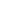 УМК «Биология». 7 класс. Пасечник В.В., Суматохин С.В., Калинова Г.С.Состав УМК:Учебник. Биология. 7 класс. Пасечник В.В., Суматохин С.В., Калинова Г.С. / Под ред. Пасечника В.В.Рабочая тетрадь. Биология. 7 класс. Пасечник В.В., Суматохин С.В., Калинова Г.С.Уроки биологии. 7 класс. Пасечник В.В., Суматохин С.В., Калинова Г.С. и др.Рабочие программы. Биология. 5-9 классы. Предметная линия учебников «Линия жизни». Пасечник В.В., Суматохин С.В., Калинова Г.С. и др.УМК «Биология». 8 класс. Пасечник В.В., Каменский А.А., Швецов Г.Г.Состав УМК:Учебник. Биология. 8 класс. Пасечник В.В., Каменский А.А., Швецов Г.Г. / Под ред. Пасечника В.В.Рабочая тетрадь. Биология. 8 класс. Пасечник В.В., Швецов Г.Г.Уроки биологии. 8 класс. Пасечник В.В., Швецов Г.Г.Рабочие программы. Биология. 5-9 классы. Предметная линия учебников «Линия жизни». Пасечник В.В., Суматохин С.В., Калинова Г.С. и др.УМК «Биология». 9 класс. Пасечник В.В., Каменский А.А., Швецов Г.Г. и др.Состав УМК:Учебник. Биология. 9 класс. Пасечник В.В., Каменский А.А., Швецов Г.Г. и др. / Под ред. Пасечника В.В.Рабочая тетрадь. Биология. 9 класс. Пасечник В.В., Швецов Г.Г.Уроки биологии. 9 класс. Пасечник В.В., Швецов Г.Г.Рабочие программы. Биология. 5-9 классы. Предметная линия учебников «Линия жизни». Пасечник В.В., Суматохин С.В., Калинова Г.С. и др.№п/пНазвание тем программыСроки прохожденияКоличество часовв рабочей программеЛаб.работыКонтр.работа1.Введение. Биология как наука7.09-12.106-12.Клетка-основа строения и жизнедеятельности организмов19.10-28.1210213.Многообразие организмов11.01-31.051721итого3343№п/пТемаСроки прохожденияКол-во часов вРабочей программеКонтр.работыЛаб.работыКонтр.тесты1.Жизнедеятельность организмов7.09-21.12151122.Строение и многообразие покрытосеменных28.12-31.0518142Итого:33254№ п/пТемаСроки прохожденияКол-во часовРабочая программаКонтр.работылабор.работыКонтр.тесты1.Введение. Общие сведения о животном мире.1.09-6.092---4.Одноклеточные животные8.09-15.093--15.Многоклеточные животные. Беспозвоночные.20.09-27.122716367.Позвоночные животныеЭкосистемы29.12-27.044.05-30.05287112-3-Итого:67387№ п/пТемаСроки прохожденияКол-во часовРабочаяпрограммаКонтр.работылабор.работыКонтр.тесты1.Введение. Наука о человеке1.09-13.094---2. Общий обзор организма человека15-09-22.093-113.Опора и движение27.09-13.106-214.Внутренняя среда организма18.10-27.104-1-5.Кровообращение и лимфообращение8.11-17.114-216.Дыхание21.11-6.12511-7.Питание8.12-27.126--18.Обмен веществ и превращение энергии29.12-19.014--19.Выделение продуктов обмена24.01-31.013---10.Покровы тела человека2.02-14.0241--11.Нейрогуморальная регуляция процессов жизнедеятельности16.02-21.038--112.Органы чувств. Анализаторы23.03-13.04511-13.Психика и поведение человека18.04-11.056--114.Размножение и развитие человека16.05-18.052-1-15.Человек и окружающая среда23.05-30.0531--Итого:67497№ п/пТемаСроки прохожденияКол-во часовРабочая программаКонтр.работылабор.работы  Контр.тесты1.Введение. Биология в системе наук2.09-7.092---2.Основы цитологии-науке о клетке9.09-12.1010-113.Размножение и индивидуальное развитие организмов14.10-28.105--14.Основы генетики9.11-9.121011-5.Генетика человека14.12-21.123--16.Основы селекции и биотехнологии23.12-11.013---7.Эволюционное учение13.01-3.031511-8.Возникновение и развитие жизни на Земле10.03-22.034---9.Взаимосвязи организмов и окружающей среды24.03-31.051613-Итого:68363